 Course Deletion Proposal Form[X]	Undergraduate Curriculum Council  [ ]	Graduate CouncilSigned paper copies of proposals submitted for consideration are no longer required. Please type approver name and enter date of approval.  Email completed proposals to curriculum@astate.edu for inclusion in curriculum committee agenda. 1. Course Title, Prefix and Number2. Contact Person (Name, Email Address, Phone Number)3. Last semester course will be offeredPlease clarify by selecting one of the following:[X] Remove   from bulletin for    of  [ ] Other   - 4. Student Populationa. The course was initially created for what student population? b. How will deletion of this course affect those students?College, Departmental, or Program Changes5. 	a. How will this affect the college, department, and/or program?b. 	Does this program and/or course affect another department?  If yes, provide confirmation of acceptance/approval of changes from the Dean, Department Head, and/or Program Director whose area this affects.	c. Please provide a short justification for why this course being deleted from program.6. No	Is there currently a course listed in the bulletin which is equivalent to this one? If yes, which course(s)? 7.  	Will this course be equivalent to a new course? If yes, what course? Bulletin ChangesMinor in International Studies The Minor in International Studies aims to provide students from across the campus the opportunity to understand better in an interdisciplinary context some of the complexities of our global society. Particularly suited for students in History, Political Science, English, World Languages, and International Business, the minor draws on existing offerings in these and other departments, and also provides a forum for interdisciplinary seminars and specialized courses that focus on international issues. NOTE: Certain courses from this list may be offered infrequently. Consult the Chair of the relevant department if you have questions on when a course will be offered. p. 495Geography (GEOG) GEOG 2613. Introduction to Geography Emphasizes the physical and cultural patterns in the world. Fall, Spring, Summer. (ACTS#: GEOG 1103) GEOG 3603. World Regional Geography Surveys geographic regions of the world, emphasizing the different ways of living and thinking by man in these different regions. Fall, even. GEOG 3613. Geography of the United States and Canada Emphasizes the physical and cultural backgrounds of the United States and Canada. Spring, even. GEOG 3643. Introduction to examination of various cultures, especially their philosophies and dynamics of resource utilization and economic development. Spring, even. Cultural Geography SystematicGEOG 3663. Geography of Africa Fundamental contemporary issues that challenge Africans within the context of historical genesis. An emphasis will be placed on the social, economic, environmental and political dynamics of various regions of Africa. Fall. GEOG 3683. Economic Geography Spatial distribution and interrelations of economic factors and forces and how they are affected by geographic factors. Spring, even. GEOG 3723. Introduction to Physical Geography Weather and Climate Examines the nature and character of various components of the physical environment including basic weather elements, climate, landforms, soil and natural vegetation. Demand. (ACTS#: GEOG 2223) GEOG 3743. Introduction to Land Use Planning Introduces the student to theoretical as well as practical aspects of land use planning, focusing on the spatial, economic, and political aspects of land use in both rural and urban settings. Demand. GEOG 4113. Water Resources Planning A study of the basic concepts of hydrology and the major issues associated with water resources planning and management. Demand.For Academic Affairs and Research Use OnlyFor Academic Affairs and Research Use OnlyCIP Code:  Degree Code:Department Curriculum Committee ChairCOPE Chair (if applicable)Department Chair: Head of Unit (If applicable)                         College Curriculum Committee ChairUndergraduate Curriculum Council ChairCollege DeanGraduate Curriculum Committee ChairGeneral Education Committee Chair (If applicable)                         Vice Chancellor for Academic AffairsInstructions Please visit http://www.astate.edu/a/registrar/students/bulletins/index.dot and select the most recent version of the bulletin. Copy and paste all bulletin pages this proposal affects below. Follow the following guidelines for indicating necessary changes. *Please note: Courses are often listed in multiple sections of the bulletin. To ensure that all affected sections have been located, please search the bulletin (ctrl+F) for the appropriate courses before submission of this form. - Deleted courses/credit hours should be marked with a red strike-through (red strikethrough)- New credit hours and text changes should be listed in blue using enlarged font (blue using enlarged font). - Any new courses should be listed in blue bold italics using enlarged font (blue bold italics using enlarged font)You can easily apply any of these changes by selecting the example text in the instructions above, double-clicking the ‘format painter’ icon   , and selecting the text you would like to apply the change to.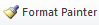 Please visit https://youtu.be/yjdL2n4lZm4 for more detailed instructions.Required Courses: Any student who completes the necessary courses may declare this minor and have it appear on the transcript. Each Department which offers a course included in the minor will determine for its own majors whether courses taken for a student’s minor can also count toward the major. Sem. Hrs. Select 12 hours from the following (no more than two courses may have the same prefix): ARTH 3053, Medieval and Renaissance Art and Architecture ARTH 3063, Baroque and Rococo Art and Architecture ARTH 3073, Nineteenth Century Art and Architecture ARTH 430V, Studies in Art History COMS 4253, Intercultural Communication ECON/IB 4103, International Trade ENG 3453, World Literature ENG 3473, Contemporary Literature ENG 3613, Introduction to Folklore FIN/IB 3813, International Financial Mgmt and Banking GEOG 3603, World Regional Geography GEOG 3643, Introduction to Cultural Geography GEOG 3663, Geography of Africa HIST 3013, Civilizations of Africa HIST 3123, Latin America, The Colonial Period HIST 3133, Latin America, The National Period HIST 3223, Renaissance and Reformation Europe HIST 3253, Modern Europe, 1750-1870 HIST 3273, The Age of Crisis: Europe, 1870 To Present HIST 3283, Society and Thought in Europe HIST 3303, The Modern History of the Middle East HIST 4113, Imperial Russia HIST 4123, Soviet Russia HIST 4133, History of Ancient China HIST 4143, The Rise of Modern China HIST 4213, History of England 55 BC to AD 1689 HIST 4223, History of Great Britain, 1688 To 1982 HIST 4273, History of Mexico HIST 4593, Special Topics in World History IB 3013, Global Experience IB 4133, International Law IB 4273, Special Problems INST 4503, Special Topics INST 4803, Independent Study MGMT 4123, International Management MKTG 4113, International Marketing PHIL 3623, Eastern Philosophy POSC 3203, Introduction to Comparative Politics POSC 3213, African Political Systems POSC 3223, European Political Systems POSC 3303, Introduction to International Policies POSC 4223, Middle Eastern Political Systems POSC 4313, International Organization POSC 4323, Foreign Policy Analysis PSY 3613, Cultural Psychology SOC 4263, Terrorism as a Social Movement SOC 4273, World Population and Society Other courses approved by International Studies Advisor 12 